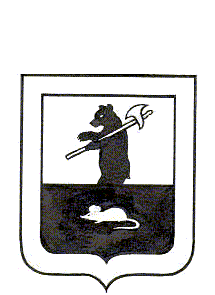 АДМИНИСТРАЦИЯ ГОРОДСКОГО ПОСЕЛЕНИЯ МЫШКИНП о с т а н о в л е н и ег. Мышкин	27.11.2018                                                               №326Об организации исполненияуголовных наказаний в видеисправительных и обязательныхработ на территории городскогопоселения Мышкин         В соответствии со ст. 49 и ст. 50 Уголовного кодекса Российской Федерации, ст. 25 и ст. 39 Уголовно – исполнительного кодекса Российской Федерации,ПОСТАНОВЛЯЕТ:     1.  Определить виды обязательных работ, выполняемых осужденными, и объекты, на которых отбываются указанные работы, согласно приложению № 1 к настоящему постановлению.     2.  Определить места для отбывания исправительных работ, назначенных осужденному, не имеющему основного места работы, согласно приложению № 2 к настоящему постановлению.     3. Признать утратившими силу постановление Администрации городского поселения Мышкин от 26.12.2017 № 381 «Об организации исполнения уголовных наказаний в виде исправительных и обязательных работ на территории городского поселения Мышкин».     4. Опубликовать настоящее постановление в газете «Волжские зори» и разместить на официальном сайте  Администрации городского поселения Мышкин в информационно-телекоммуникационной сети «Интернет».    5. Контроль за исполнением настоящего постановления оставляю за собой.    6.   Настоящее постановление вступает в силу с момента его официального опубликования.Глава городского поселения Мышкин	                                                                       Е.В. ПетровПриложение № 1к  постановлению Администрациигородского поселения Мышкинот  27.11.2018 № 326Виды обязательных работ и объекты, на которых они отбываютсяПриложение № 2к  постановлению Администрациигородского поселения Мышкинот  27.11.2018 № 326Перечень мест для отбывания наказания в виде исправительных работ, назначенных осужденным, не имеющим основного места работы на территории городского поселения Мышкин№ п/пНаименованиеорганизации(объекта)Виды обязательных работыКоличестворабочих местПримечание123471.ООО «Мышкинское строительное управление»Разнорабочий1по согласованию2.МУП ММР «Мышкинский центр туризма»Рабочий по двору1по согласованию3.ООО «АЛЗО»Поддержание чистоты и благоустройство территории1по согласованию4.Гостиница «Кошкин дом»Разнорабочий1по согласованию5.ООО «Мышгород»Разнорабочий2по согласованию6.ООО «Мышкинмелиорация»Разнорабочий1по согласованию7.ООО «Управленец»Разнорабочий1по согласованию№ п/пМесто отбывания наказания, наименование организацииКоличество рабочих местПримечание1ООО «Мышкинское строительное управление»1По согласованию2МУП ММР «Мышкинский центр туризма»1По согласованию3ООО «АЛЗО»1По согласованию4Мышкинское РАЙПО1По согласованию5ООО «Мышкинмелиорация»2По согласованию6МУ «Управление городского хозяйства»5По согласованию7ООО «Управленец»1По согласованию